Međužupanijsko natjecanje Instalatera grijanja i klimatizacije	Dana 29.02.2012. održano je u Industrijsko-obrtničkoj školi u Novoj Gradiški međužupanijsko natjecanje učenika u zanimanju Instalater grijanja i klimatizacije. 	Natjecalo se je sedam ekipa, i to škole iz Nove Gradiške, Slatine, Virovitice, Osijeka, Siska, Karlovca i Slavonskog Broda.	Našu Industrijsko-obrtničku školu predstavljali su učenici: Ivan Krijan i Sebastian Luketić.	Učenike je kao Napredne instalatere grijanja i klimatizacije pripremao mentor prof. Antun Đurić, te na praktičnom dijelu stručni učitelj Vlado Maurović.	Čast nam je pohvaliti se osvojenim drugim mjestom i plasmanom na državno natjecanje, koje će se održati 11. i 12. travnja 2012. u Novoj Gradiški.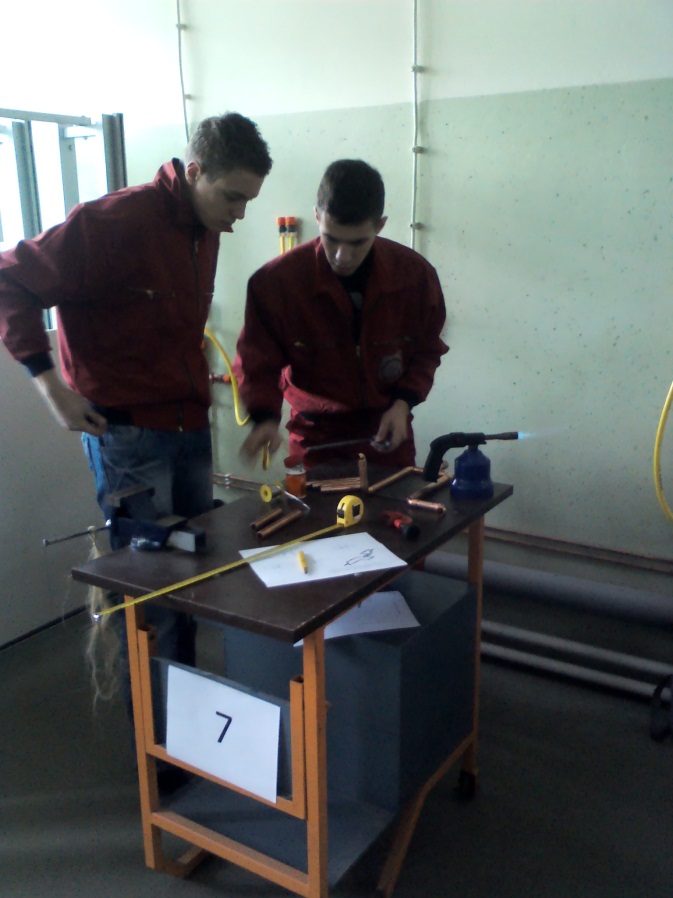 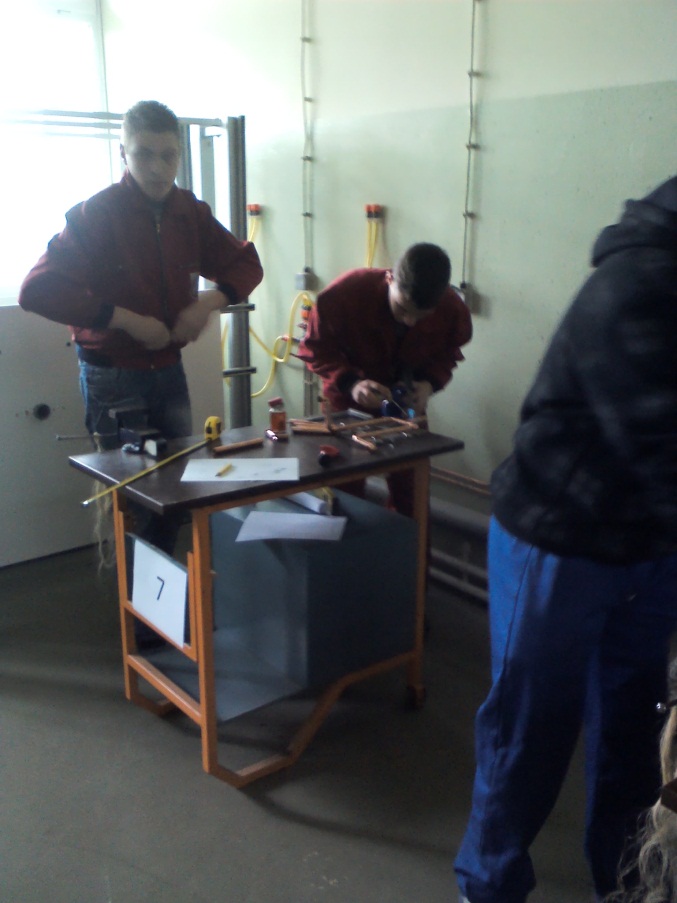 